Contact InformationAvailabilityDuring which hours are you available for volunteer assignments?InterestsTell us in which areas you are interested in volunteering:Special Skills or QualificationsSummarize special skills and qualifications you have acquired from employment, previous volunteer work, or through other Ministry and Church-related activities, or work performed.Previous Volunteer ExperienceSummarize your previous volunteer experience.Person to Notify in Case of EmergencyAgreement and SignatureBy submitting this application, I affirm that the facts set forth in it are true and complete. I understand that if I am accepted as a volunteer, any false statements, omissions, or other misrepresentations made by me on this application may result in my immediate dismissal, and or criminal liability.Our PolicyIt is the policy of this organization to provide equal volunteer opportunities without regard to race, color, religion, national origin, or gender.Disclaimer: You agree that God’s Love Ministries, and Pastor April Standfield, our Deacons, Minister’s and support staff is not liable for any potential or actual personal, physical, or mental injury that may be caused to you in any way, at any time, and you agree to hold harmless God’s Love Ministries Church and all staff from any such claims. You agree that God’s Love Ministries is a sincere, dedicated Ministry, and we would cause no one harm. You also agree to support our mission, which is to uphold the cause and commission of Jesus Christ, in accordance with Biblical standards. You agree to never harm or cause any harm to any of our members, (and especially do not harm any of our children). You agree to be watchful, and diligent in the care of the Church and in the care of the Church children. You agree to never release any children to any strangers, and to always check Identification (must be State and gov’t issued only) of any adults who may be in the Church facility, for which you are un-familiar. You, as a volunteer and staff worker do understand, that you are also signing up to help us in the protection of our Ministry, (which you are a member of), and it is all our responsibility to be watchful, and concerned about our children. By signing, you agree that you are at least 18 years or older, have no criminal record that would prevent you from safely caring for children, have no mental illness(es) that would endanger the children, and are not a criminal, or a child pedophile, and have never been charged with or listed on any child sex-offender registries. By signing this, you also agree that you are not under any distress and are not being pressured to volunteer or to work for this Ministry in any way. Signature of Volunteer/Worker: _________________________________________________________Thank you for completing this application form and for your interest in volunteering with us.Volunteer Application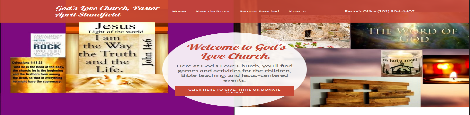 God’s Love Ministries Church, Pastor April StandfieldName:Street Address:City ST ZIP Code:Home Phone:Work Phone:E-Mail Address:Sunday morningsSaturday morningsSunday afternoons Saturday afternoonsWednesday eveningsFriday eveningsMinister’s Support TeamChoir (adult or children’s choir)Children’s ChurchFood ServiceDonations/ClothingAnswering Phone-LinesBaptismal SupportVolunteer in other areasName:Street Address:City ST ZIP Code:Home Phone:Work Phone:E-Mail Address:Name (printed):Signature:Date: